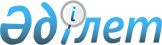 О внесении изменений в постановление акимата Карагандинской области от 26 августа 2022 года № 55/01 "Об утверждении государственного образовательного заказа на подготовку кадров с техническим и профессиональным, послесредним образованием на 2022 – 2023 учебный год"Постановление акимата Карагандинской области от 17 января 2023 года № 04/02. Зарегистрировано Департаментом юстиции Карагандинской области 18 января 2023 года № 6348
      Примечание ИЗПИ!
      Настоящее постановление вводится в действие с 01.01.2023.
      Акимат Карагандинской области ПОСТАНОВЛЯЕТ:
      1. Внести в постановление акимата Карагандинской области 26 августа 2022 года № 55/01 "Об утверждении государственного образовательного заказа на подготовку кадров с техническим и профессиональным, послесредним образованием на 2022 – 2023 учебный год" (зарегистрировано в Реестре государственной регистрации нормативных правовых актов за № 29405) следующие изменения:
      приложения 1, 2 к указанному постановлению изложить в новой редакции согласно приложениям 1, 2 к настоящему постановлению.
      2. Контроль за исполнением настоящего постановления возложить на курирующего заместителя акима области.
      3. Настоящее постановление вводится в действие с 1 января 2023 года. Государственный образовательный заказ на подготовку кадров с техническим и профессиональным образованием на 2022-2023 учебный год Государственный образовательный заказ на подготовку кадров с послесредним образованием на 2022-2023 учебный год
					© 2012. РГП на ПХВ «Институт законодательства и правовой информации Республики Казахстан» Министерства юстиции Республики Казахстан
				
      Аким Карагандинской области

Е. Булекпаев
Приложение 1
к постановлению Акимата
Карагандинской области
от 17 января 2023 года
№ 04/02Приложение 1
к постановлению акимата
Карагандинской области
от 26 августа 2022 года
№ 55/01
№
Код уровня образования, специальности и квалификации
Наименование специальности
Объем государствен ного образователь ного заказа на 2022-2023 учебный год (количество мест) очной формы обучения / в зоне радиационного риска
Средние расходы на обучение одного специалиста / в зоне радиационного риска за учебный год, тенге
Средние расходы на обучение одного специалиста / в зоне радиационного риска за учебный год, тенге
№
Код уровня образования, специальности и квалификации
Наименование специальности
Объем государствен ного образователь ного заказа на 2022-2023 учебный год (количество мест) очной формы обучения / в зоне радиационного риска
город
село
01 Образование
01 Образование
01 Образование
01 Образование
01 Образование
01 Образование
1
01120100
Дошкольное воспитание и обучение
148
398139
444766
2
01140100
Педагогика и методика начального обучения
214
398139
444766
3
01140200
Музыкальное образование
17
398139
444766
4
01140300
Художественный труд
22
398139
444766
5
01140500
Физическая культура и спорт
203
398139
444766
6
01140600
Педагогика и методика преподавания языка и литературы основного среднего образования
279
398139
444766
7
01140800
Профессиональное обучение (по отраслям)
25
405039
451666
02 Искусство и гуманитарные науки
02 Искусство и гуманитарные науки
02 Искусство и гуманитарные науки
02 Искусство и гуманитарные науки
02 Искусство и гуманитарные науки
02 Искусство и гуманитарные науки
8
02110300
Графический и мультимедийный дизайн 
25
442989
489616
9
02110400
Издательское дело 
15
405039
451666
10
02120100
Дизайн интерьера 
56
442989
489616
11
02120300
Дизайн промышленной продукции 
25
442989
489616
12
02140100
Декоративно-прикладное искусство и народные промыслы (по профилям) 
13
442989
489616
13
02150100
Инструментальное исполнительство (по видам инструментов)
43
398139
444766
14
02150200
Теория музыки
5
442989
489616
15
02150300
Вокальное искусство 
20
1209427
1419296
16
02150400
Хоровое дирижирование
10
442989
489616
17
02150500
Актерское искусство 
8
1209427
1419296
18
02150700
Хореографическое искусство
9
442989
489616
19
02150900
Социально-культурная деятельность (по видам)
10
442989
489616
20
02151000
Народное художественное творчество (по видам)
21
442989
489616
21
02310100
Переводческое дело (по видам) 
64
405039
451666
03 Социальные науки и информации
03 Социальные науки и информации
03 Социальные науки и информации
03 Социальные науки и информации
03 Социальные науки и информации
03 Социальные науки и информации
22
03220100
Библиотечное дело
9
398139
444766
23
03220200
Документационное обеспечение управления и архивоведение
45
405039
451666
04 Бизнес, управление и право
04 Бизнес, управление и право
04 Бизнес, управление и право
04 Бизнес, управление и право
04 Бизнес, управление и право
04 Бизнес, управление и право
24
04110100
Учет и аудит 
151/10
405039/ 426192
451666/ 472819
25
04120100
Банковское и страховое дело
85
405039
451666
26
04120200
Оценка (по видам)
35
405039
451666
27
04130100
Менеджмент (по отраслям и областям применения)
90
405039
451666
28
04140100
Маркетинг (по отраслям)
45
405039
451666
05 Естественные науки, математика и статистика
05 Естественные науки, математика и статистика
05 Естественные науки, математика и статистика
05 Естественные науки, математика и статистика
05 Естественные науки, математика и статистика
05 Естественные науки, математика и статистика
29
05220200
Охрана и рациональное использование природных ресурсов (по отраслям)
15
405039
451666
06 Информационно-коммуникационные технологии
06 Информационно-коммуникационные технологии
06 Информационно-коммуникационные технологии
06 Информационно-коммуникационные технологии
06 Информационно-коммуникационные технологии
06 Информационно-коммуникационные технологии
30
06120100
Вычислительная техника и информационные сети (по видам) 
214
405039
451666
31
06120200
Системы информационной безопасности 
65
405039
451666
32
06130100
Программное обеспечение (по видам) 
396
405039
451666
07 Инженерные, обрабатывающие и строительные отрасли
07 Инженерные, обрабатывающие и строительные отрасли
07 Инженерные, обрабатывающие и строительные отрасли
07 Инженерные, обрабатывающие и строительные отрасли
07 Инженерные, обрабатывающие и строительные отрасли
07 Инженерные, обрабатывающие и строительные отрасли
33
07110400
Лабораторная технология
53
442989
489616
34
07130100
Электрооборудование (по видам и отраслям)
99
442989
489616
35
07130300
Теплоэнергетические установки тепловых электрических станций
30
442989
489616
36
07130500
Возобновляемая энергетика
30
442989
489616
37
07130700
Техническое обслуживание, ремонт и эксплуатация электромеханического оборудования (по видам и отраслям)
331
442989
489616
38
07140100
Автоматизация и управление технологическими процессами (по профилю)
119
442989
489616
39
07140500
Цифровая техника (по видам)
80
405039
451666
40
07140700
Автоматика, телемеханика и управление движением на железнодорожном транспорте
15
405039
451666
41
07140900
Радиотехника, электроника и телекоммуникации
44
405039
451666
42
07150100
Технология машиностроения (по видам)
135
442989
489616
43
07150300
Токарное дело (по видам) 
58
442989
489616
44
07150500
Сварочное дело (по видам) 
371/10
442989/ 464142
489616/ 510769
45
07150600
Слесарное дело (по отраслям и видам)
45
405039
451666
46
07150700
Грузоподъемные машины и транспортеры 
19
442989
489616
47
07151100
Эксплуатация и техническое обслуживание машин и оборудования (по отраслям промышленности)
44
442989
489616
48
07151300
Металлургия черных металлов
77
442989
489616
49
07151400
Металлургия цветных металлов
25
442989
489616
50
07160400
Эксплуатация и техническое обслуживание подъемно-транспортных, строительно – дорожных машин и механизмов железнодорожного транспорта 
20
442989
489616
51
07160500
Эксплуатация, ремонт и техническое обслуживание тягового подвижного состава железных дорог
115
442989
489616
52
07160600
Эксплуатация, ремонт и техническое обслуживание вагонов и рефрижераторного подвижного состава железных дорог
25
442989
489616
53
07161300
Техническое обслуживание, ремонт и эксплуатация автомобильного транспорта 
526/9
442989/ 464142
489616/ 510769
54
07161400
Автомобилестроение 
30
442989
489616
55
07161600
Механизация сельского хозяйства 
83
405039
451666
56
07210100
Производство мяса и мясных продуктов 
15
442989
489616
57
07210300
Хлебопекарные, макаронные и кондитерское производство 
40
442989
489616
58
07220200
Производство железобетонных и металлических изделий (по видам)
15
442989
489616
59
07220500
Производство шин
29
442989
489616
60
07221400
Мебельное производство 
19
442989
489616
61
07230100
Швейное производство и моделирование одежды
134
442989
489616
62
07231000
Обувное дело 
8
405039
451666
63
07240100
Подземная разработка месторождений полезных ископаемых
41
442989
489616
64
07310100
Архитектура
20
442989
489616
65
07310400
Дизайн, реставрация и реконструкция гражданских зданий
37
442989
489616
66
07310500
Ландшафтный дизайн 
35
442989
489616
67
07320100
Строительство и эксплуатация зданий и сооружений 
258
442989
489616
68
07320700
Строительство и эксплуатация автомобильных дорог и аэродромов
93
442989
489616
69
07321200
Монтаж и эксплуатация оборудования и систем газоснабжения
65
442989
489616
70
07880100
Стандартизация, метрология и сертификация (по отраслям)
16
398139
444766
08 Сельское, лесное, рыболовное хозяйство и ветеринария
08 Сельское, лесное, рыболовное хозяйство и ветеринария
08 Сельское, лесное, рыболовное хозяйство и ветеринария
08 Сельское, лесное, рыболовное хозяйство и ветеринария
08 Сельское, лесное, рыболовное хозяйство и ветеринария
08 Сельское, лесное, рыболовное хозяйство и ветеринария
71
08410100
Ветеринария 
80/7
405039/ 426192
451666/ 472819
09 Здравоохранение и социальное обеспечение
09 Здравоохранение и социальное обеспечение
09 Здравоохранение и социальное обеспечение
09 Здравоохранение и социальное обеспечение
09 Здравоохранение и социальное обеспечение
09 Здравоохранение и социальное обеспечение
72
09120100
Лечебное дело
74
832822
832822
73
09130100
Сестринское дело
193
832822
832822
74
09130200
Акушерское дело
55
832822
832822
75
09140100
Лабораторная диагностика
38
832822
832822
76
09230100
Социальная работа
60
405039
451666
77
09880100
Гигиена и эпидемиология
10
832822
832822
101 Сфера обслуживания
101 Сфера обслуживания
101 Сфера обслуживания
101 Сфера обслуживания
101 Сфера обслуживания
101 Сфера обслуживания
78
10120100
Парикмахерское искусство 
190
442989
489616
79
10130100
Гостиничный бизнес 
35
405039
451666
80
10130300
Организация питания 
643/8
442989/ 464142
489616/ 510769
81
10150100
Туризм
55
405039
451666
103 Службы безопасности
103 Службы безопасности
103 Службы безопасности
103 Службы безопасности
103 Службы безопасности
103 Службы безопасности
82
10320100
Пожарная безопасность
95
442989
489616
83
10320200
Защита в чрезвычайных ситуациях (по профилю)
151
442989
489616
104 Транспортные услуги
104 Транспортные услуги
104 Транспортные услуги
104 Транспортные услуги
104 Транспортные услуги
104 Транспортные услуги
84
10410200
Организация перевозок и управление движением на железнодорожном транспорте
98
442989
489616
85
10410400
Организация дорожного движения
20
442989
489616
Всего
Всего
Всего
7 422
-
-Приложение 2
к постановлению Акимата
Карагандинской области
от 17 января 2023 года
№ 04/02Приложение 2
к постановлению акимата
Карагандинской области
от 26 августа 2022 года№ 55/01
№
Код уровня образования, специальности и квалификации
Наименование специальности
Объем государствен ного образователь ного заказа на 2022-2023 учебный год (количество мест) очной формы обучения
Средние расходы на обучение одного специалиста за учебный год, тенге
Средние расходы на обучение одного специалиста за учебный год, тенге
№
Код уровня образования, специальности и квалификации
Наименование специальности
Объем государствен ного образователь ного заказа на 2022-2023 учебный год (количество мест) очной формы обучения
город
село
01 Образование
01 Образование
01 Образование
01 Образование
01 Образование
01 Образование
1
01120100
Дошкольное воспитание и обучение
45
398139
444766
2
01140100
Педагогика и методика начального обучения
72
398139
444766
3
01140300
Педагогика и методика преподавания языка и литературы основного среднего образования
35
398139
444766
4
01140200
Физическая культура и спорт
31
398139
444766
06 Информационно-коммуникационные технологии
06 Информационно-коммуникационные технологии
06 Информационно-коммуникационные технологии
06 Информационно-коммуникационные технологии
06 Информационно-коммуникационные технологии
06 Информационно-коммуникационные технологии
5
06120100
Вычислительная техника и информационные сети (по видам)
33
405039
451666
07 Инженерные, обрабатывающие и строительные отрасли
07 Инженерные, обрабатывающие и строительные отрасли
07 Инженерные, обрабатывающие и строительные отрасли
07 Инженерные, обрабатывающие и строительные отрасли
07 Инженерные, обрабатывающие и строительные отрасли
07 Инженерные, обрабатывающие и строительные отрасли
6
07210100
Технология производства пищевых продуктов
15
442989
489616
Всего
Всего
Всего
231
-
-